РЕСПУБЛИКА БЕЛАРУСЬ                                  ┌─────────────────────────┐             ПАСПОРТ              │                         │       воинского захоронения      │                         │     (захоронения жертв войн)     │        1111│                                  └─────────────────────────┘                                        (учетный номер)Место и дата захоронения: Минская область, Минский район, Горанский сельсовет, д. Тресковщина,1944год                                          (область, район, город, сельсовет, населенный пункт, число, месяц, год)2. Вид захоронения: братская могила3. Охранная зона (границы захоронения) 1.0357 га. ____________________________________4. Краткое описание захоронения и его состояние: мраморный обелиск высотой 2,5м. Установлен в 1955г. Отреставрирован в 1975г.Состояние удовлетворительное.___________________________5. Количество захороненных:6. Персональные сведения о захороненных:7. Кто осуществляет уход за захоронением: Горанский сельисполком, ООО «Профистиль», ГУО  «УПК детский сад-средняя школа аг. Чачково»  ___________________________________________________________________________10. Дополнительная информация ___________________________________________________________________________________________________________________________________________________________________________________________________ВсегоВ том числе по категориямВ том числе по категориямВ том числе по категориямВ том числе по категориямВ том числе по категориямВ том числе по категориямВ том числе по категориямВ том числе по категориямИз нихИз нихПриме-
чаниеВсеговоеннослужащихвоеннослужащихучастников сопротивленияучастников сопротивлениявоеннопленныхвоеннопленныхжертв войнжертв войнИз нихИз нихПриме-
чаниеВсегоизве-
стныхнеиз-
вест-
ныхизве-
стныхнеиз-
вест-
ныхизве-
стныхнеиз-
вест-
ныхизве-
стныхнеиз-
вест-
ныхизве-
стныхнеиз-
вест-
ныхПриме-
чание34003400000340N
п/пВоинское званиеФамилияСобственное имяОтчество (если таковое имеется)Дата рожденияДата гибели или смертиМесто первичного захороненияМесто службыМесто рождения и призыва1ПартизанАЛЕКСЕЕВАА1944д. Тресковщина2ПартизанБАЛАШОВАВ1944д. Тресковщина3ПартизанБАТЬКОВ1944д. Тресковщина4ПартизанБОЙКОЗАХАРМОИСЕЕВИЧ1943д. Тресковщина5ПартизанВЫСОЦКИЙВВ1944д. Тресковщина6ПартизанГЛУХОВСКИЙНМ1944д. Тресковщина7ПартизанГРАБОВОЙИИ1944д. Тресковщина8ПартизанДАВЫДЕНКОА1944д. Тресковщина9ПартизанДОБРИЯНВМ1944д. Тресковщина10ПартизанЖЕЛТОКГГ1944д. Тресковщина11ПартизанЖЕЛТОКИМ1944д. Тресковщина12ПартизанЗАЯЦИВАНКИРИЛЛОВИЧ19201944д. Тресковщина13ПартизанКАРШЕНКОТМ1944д. Тресковщина14ПартизанКОЗЛОВСКИЙМИХАИЛСТЕПАНОВИЧ1944д. Тресковщина15ПартизанЛЕВОНОВИЧСА1944д. Тресковщина16ПартизанМАЗОВКАВИ1944д. Тресковщина17ПартизанМАНДРЕКЕВИЧВИ1944д. Тресковщина18ПартизанМЕДВЕЦКИЙНА1944д. Тресковщина19ПартизанМИРАНОВИЧЗВ1944д. Тресковщина20ПартизанМОЛОЖАВЫЙВФ1944д. Тресковщина21ПартизанПАЛЮХОВИЧИИ1944д. Тресковщина22ПартизанПОВИДАЙКОК1944д. Тресковщина23ПартизанПОЛЮХОВИЧФФ1944д. Тресковщина24ПартизанПОЛЮХОВИЧАД1944д. Тресковщина25ПартизанПУПКОВН1944д. Тресковщина26ПартизанСЕРАФИМОВИЧПА1944д. Тресковщина27ПартизанСИНИЦАКИ1944д. Тресковщина28ПартизанСЛЕПИЦАЕБ1944д. Тресковщина29ПартизанСЫРИЦКИЙВИКЕНТИЙИОСИФОВИЧ1944д. Тресковщина30ПартизанФИЛИПОВИЧСИ1944д. Тресковщина31ПартизанХОДОРОВВС1944д. Тресковщина32ПартизанШАБАЛОВСКИЙПИ1944д. Тресковщина33ПартизанШАБАЛОВСКИЙЕА1944д. Тресковщина34ПартизанШАБЛОВСКИЙСИ1943д. Тресковщина8. Фотоснимок захоронения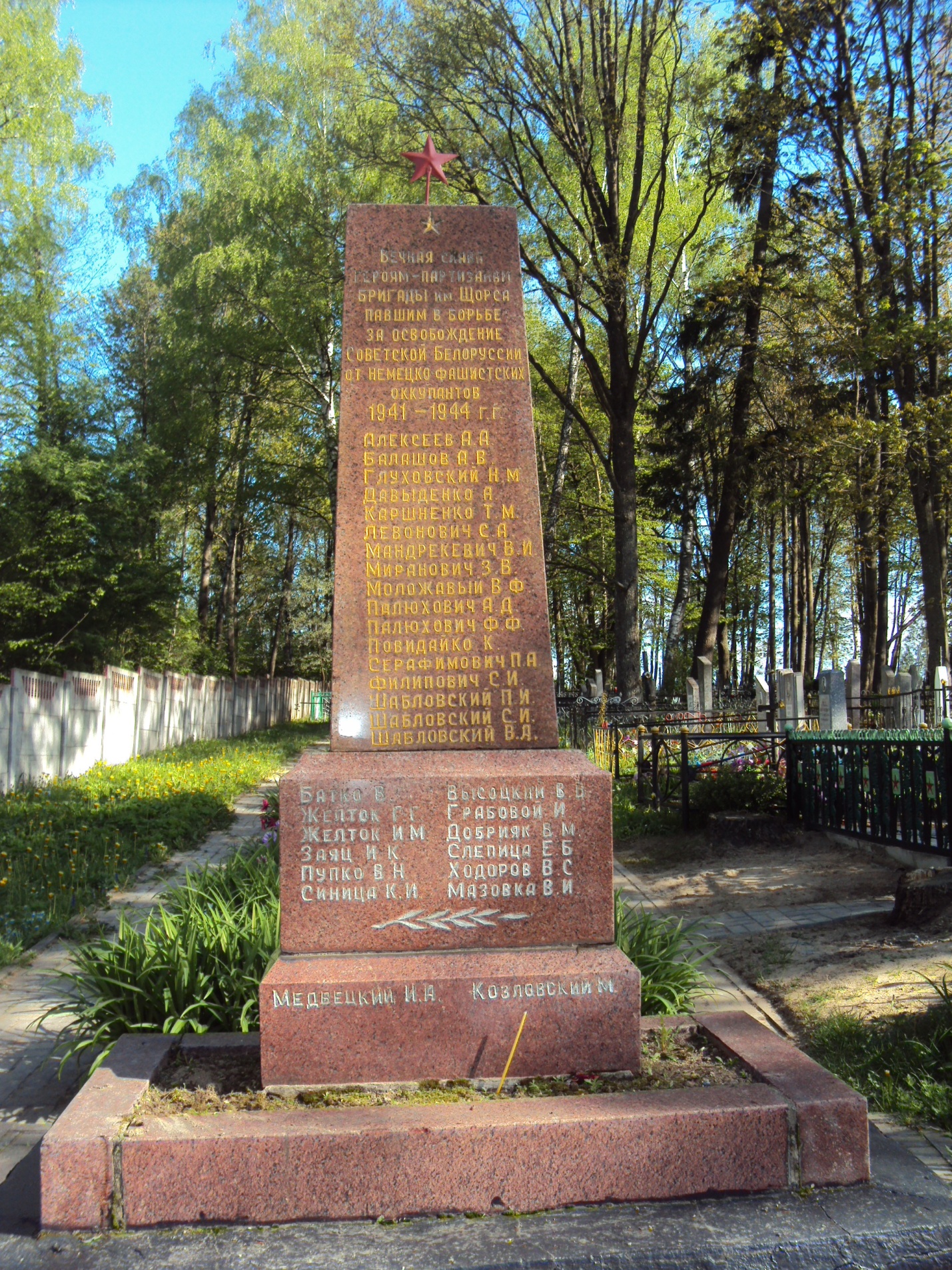 9. Карта расположения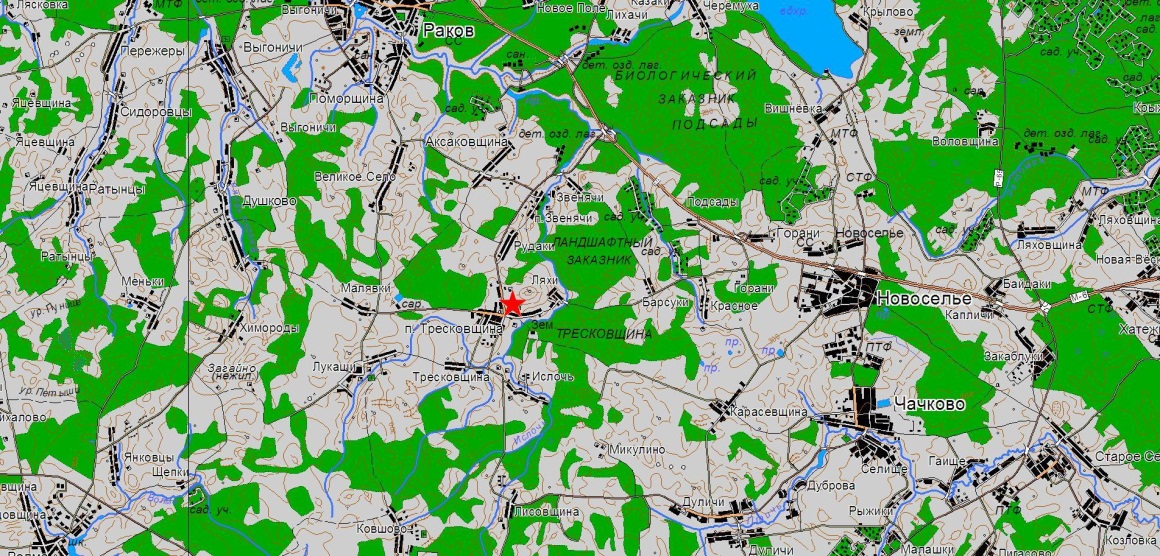 8. Фотоснимок захоронения9. Карта расположения